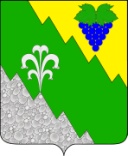 АДМИНИСТРАЦИЯ НИЖНЕБАКАНСКОГО СЕЛЬСКОГО ПОСЕЛЕНИЯ КРЫМСКОГО РАЙОНА ПОСТАНОВЛЕНИЕот 03.06.2013	 №  144станица НижнебаканскаяОб утверждении сметной документацииВ целях реализации мероприятий ведомственной целевой программы «Капитальный ремонт и ремонт автомобильных дорог местного значения Краснодарского края» на 2012-2014 годы», улучшения инвестиционного климата на территории Нижнебаканского сельского поселения Крымского района и транспортно-эксплуатационных характеристик существующей улично-дорожной сети, п о с т а н о в л я ю:1. Утвердить сметную документацию на реализацию мероприятий ведомственной целевой программы «Капитальный ремонт и ремонт автомобильных дорог местного значения Краснодарского края на 2012-2014 годы» в Нижнебаканском сельском поселении  Крымского района,   разработанную ОАО «Крымское ДРСУ» со следующими стоимостными показателями в ценах на 01.08.2012 г.: -  Ремонт ул. Комиссарской от ПК 0+00 (дом № 1) до ПК 1+23 (ул.Красина), от ПК 1+23 (дом № 14) до ПК 9+20 в ст-це Нижнебаканской – 1 931,782 тыс. руб.2. Контроль за выполнением настоящего постановления возложить на заместителя главы муниципального образования Нижнебаканское сельское поселение Крымского района П.И.Ткаченко3. Постановление вступает в силу со дня подписания. Глава Нижнебаканского сельского поселения Крымского района                                                                А.А.Кукос